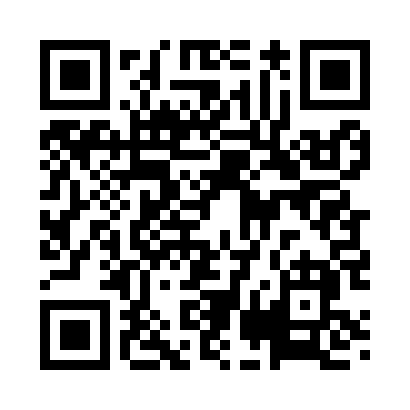 Prayer times for Sedro-Woolley, Washington, USAMon 1 Jul 2024 - Wed 31 Jul 2024High Latitude Method: Angle Based RulePrayer Calculation Method: Islamic Society of North AmericaAsar Calculation Method: ShafiPrayer times provided by https://www.salahtimes.comDateDayFajrSunriseDhuhrAsrMaghribIsha1Mon3:125:121:135:299:1411:132Tue3:135:121:135:299:1411:133Wed3:135:131:135:299:1311:134Thu3:145:141:145:299:1311:135Fri3:145:151:145:299:1311:136Sat3:155:151:145:299:1211:137Sun3:155:161:145:299:1211:138Mon3:165:171:145:299:1111:129Tue3:165:181:145:299:1011:1210Wed3:175:191:145:289:1011:1211Thu3:175:201:155:289:0911:1212Fri3:185:211:155:289:0811:1113Sat3:185:221:155:289:0711:1114Sun3:195:231:155:289:0711:1115Mon3:195:241:155:289:0611:1016Tue3:205:251:155:279:0511:1017Wed3:215:261:155:279:0411:0918Thu3:235:271:155:279:0311:0719Fri3:255:281:155:279:0211:0520Sat3:275:291:155:269:0111:0321Sun3:295:311:155:269:0011:0122Mon3:315:321:155:258:5910:5923Tue3:335:331:155:258:5710:5724Wed3:355:341:155:258:5610:5425Thu3:385:351:165:248:5510:5226Fri3:405:371:155:248:5410:5027Sat3:425:381:155:238:5210:4828Sun3:445:391:155:238:5110:4629Mon3:465:411:155:228:5010:4330Tue3:485:421:155:228:4810:4131Wed3:515:431:155:218:4710:39